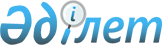 О предоставлении мер социальной поддержки специалистам в области здравоохранения, образования, социального обеспечения, культуры, спорта и агропромышленного комплекса, прибывшим для работы и проживания в сельские населенные пункты района, на 2017 год
					
			С истёкшим сроком
			
			
		
					Решение маслихата Аулиекольского района Костанайской области от 17 февраля 2017 года № 86. Зарегистрировано Департаментом юстиции Костанайской области 6 марта 2017 года № 6872. Прекращено действие в связи с истечением срока
      В соответствии с пунктом 8 статьи 18 Закона Республики Казахстан от 8 июля 2005 года "О государственном регулировании развития агропромышленного комплекса и сельских территорий", с Постановлением Правительства Республики Казахстан от 18 февраля 2009 года №183 "Об определении размеров предоставления мер социальной поддержки специалистам в области здравоохранения, образования, социального обеспечения, культуры, спорта и агропромышленного комплекса, прибывшим для работы и проживания в сельские населенные пункты" Аулиекольский районный маслихат РЕШИЛ:
      1. Предоставить специалистам в области здравоохранения, образования, социального обеспечения, культуры, спорта и агропромышленного комплекса, прибывшим для работы и проживания в сельские населенные пункты района, на 2017 год:
      подъемное пособие в сумме, равной семидесятикратному месячному расчетному показателю;
      социальную поддержку для приобретения или строительства жилья- бюджетный кредит в сумме, не превышающий одну тысячу пятисоткратного размера месячного расчетного показателя.
      2. Настоящие решение вводится в действие по истечении десяти календарных дней после дня его первого официального опубликования.
      СОГЛАСОВАНО
      Руководитель государственного
      учреждения "Отдел экономики
      и бюджетного планирования
      акимата Аулиекольского района"
      _______________ Печникова Т.И.
					© 2012. РГП на ПХВ «Институт законодательства и правовой информации Республики Казахстан» Министерства юстиции Республики Казахстан
				
      Председательвнеочередной сессии

Ю. Волков

      Секретарьрайонного маслихата

Д. Койшибаев
